«Типичные ошибки в обучении детей правилам дорожного движения»Информация предназначена  педагогам, родителям. Просим  обратить внимание на использовании пособий, материала  с неверной, устаревшей информацией по правилам дорожного движения. Так же данная информация будет интересна и для участников конкурса «Мама, папа, я  - знающая ПДД семья».Рассмотрим детские  раскраски, развивающие наборы карточек с заданиями, художественную  литературу.В качестве первого примера - «Умная раскраска», главными героями которой являются известные персонажи популярного мультфильма. Красочное оформление, качественная плотная белая бумага, категория детей 0+.Суть раскраски состоит в том, что ребенок не только рисует, но и выполняет задание по правилам дорожной безопасности. 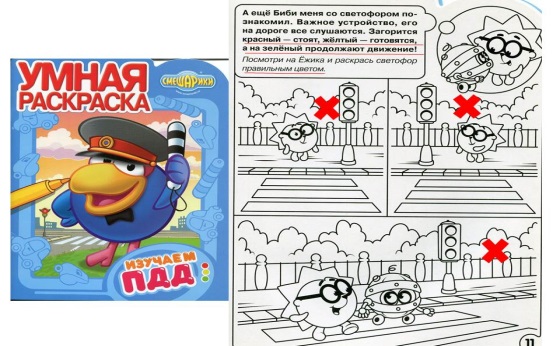 Глядя на рисунок, мы сразу видим грубую ошибку: у пешеходного перехода изображен транспортный светофор, который к пешеходам никакого отношения не имеет;задание, которое озвучивается ребенку,  также имеет грубейшую ошибку – ребенка ориентируют на сигналы транспортного светофора. Следующая раскраска. Дата выпуска 2017год, рассчитана на детей 2+.	Ребенку предлагается раскрасить картинку, при этом узнать или закрепить правила безопасности на дороге  в стихотворной форме.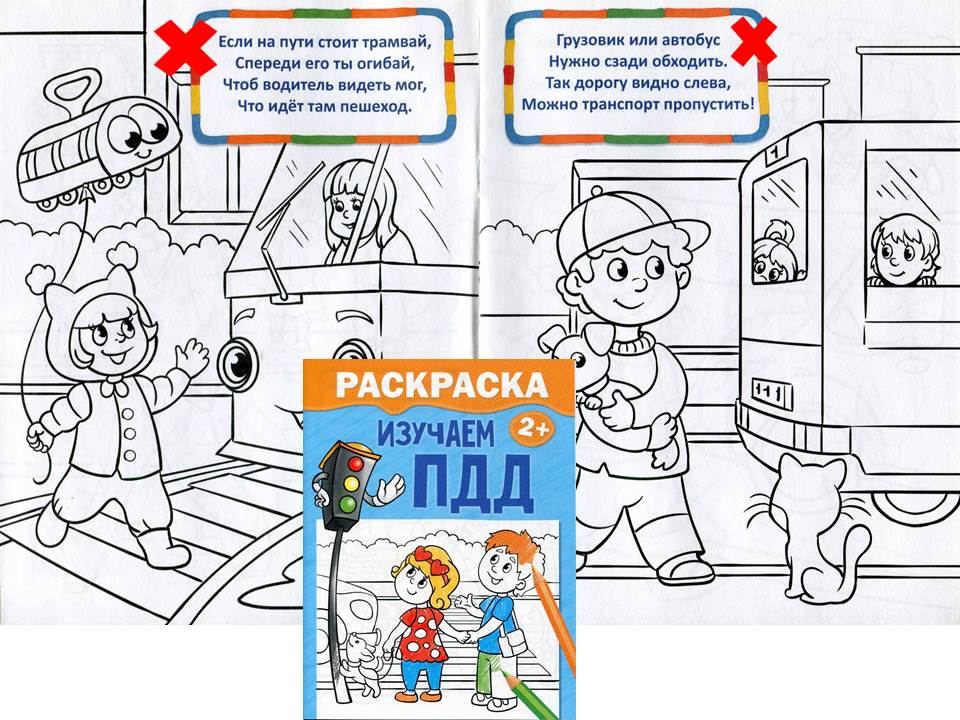 Данные правила, представленные в стихах и на картинке,  устарели. Детей необходимо учить: жди, пока автобус или другое транспортное средство отъедет на безопасное расстояние. Найди глазами ближайший пешеходный переход, дойди до него. И убедившись в своей безопасности – переходи!Читая книги  по дорожной безопасности, особенно в стихах, очень часто мы сами не замечаем, сколько недостоверной информации транслируем детям.Для примера  книга «Про правила дорожного движения», автор Сергей Волков. 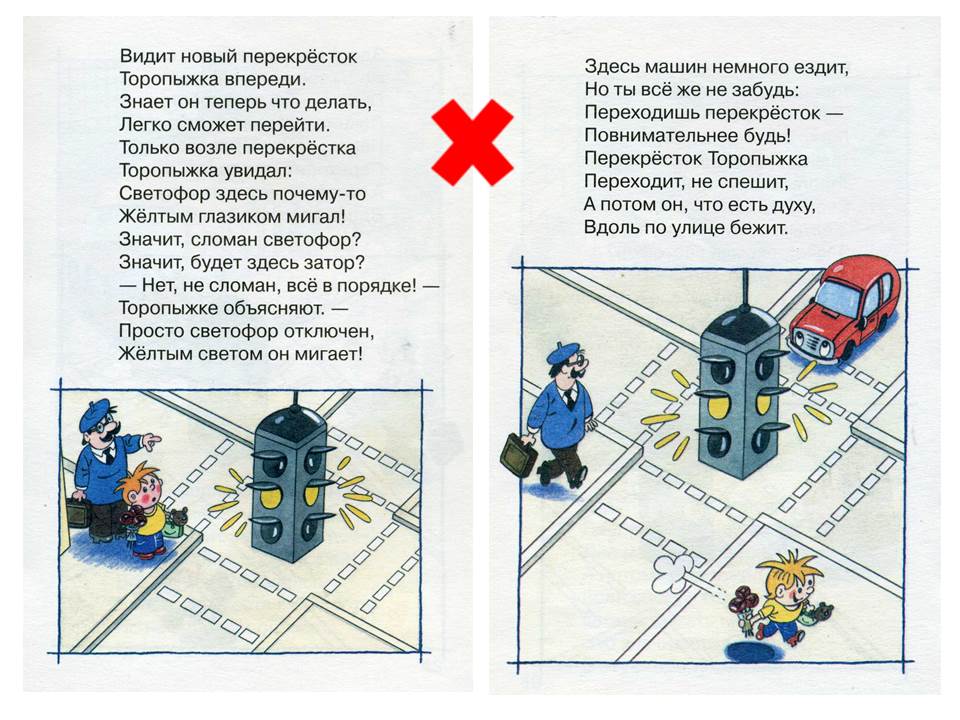 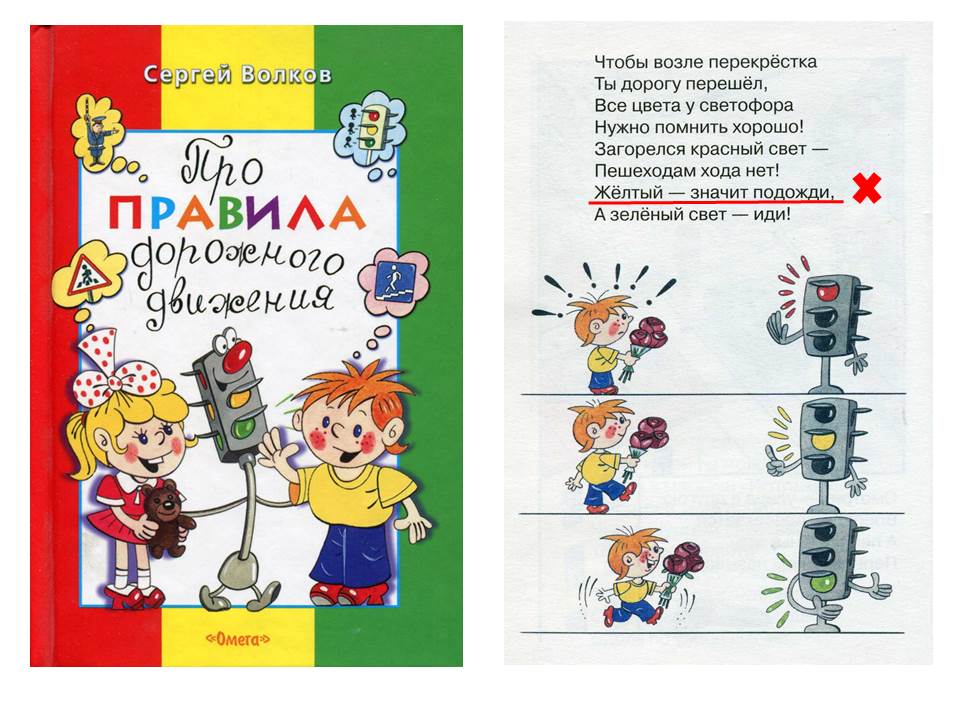 Рассмотрим сразу несколько ошибок:Ребенка ориентируют на сигналы транспортного светофора;Иллюстрация дорожной ситуации не соответствует современной действительности (один транспортный светофор, отсутствие пешеходных светофоров и т.п.)Рассмотрим  развивающий игровой комплект «Правила Дорожного Движения». Автор –составитель И.С. Батова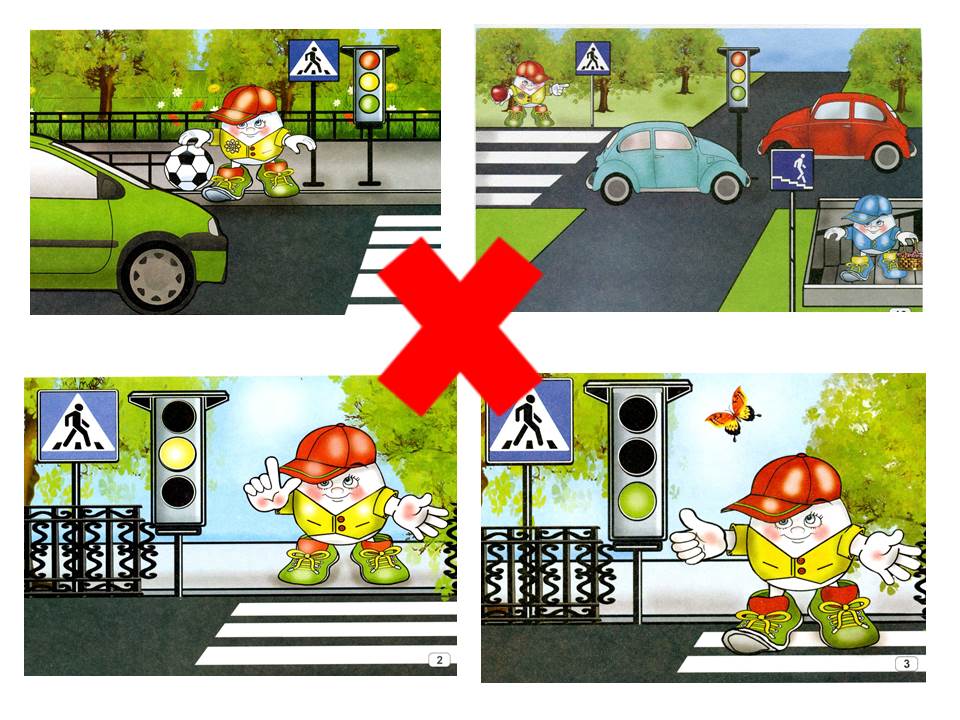 Рассмотрим  ошибки на карточках:У пешеходного перехода, рядом с дорожным знаком «пешеходный переход» расположен транспортный светофорНа перекрестке, в самом его центре изображен единственный светофор, пешеходные светофоры отсутствуютПри переходе проезжей части, ребенка ориентируют на сигналы транспортного светофора.В итоге, из 16 карточек-заданий, лишь 5 можно использовать в работе.Чтобы избежать возможных ошибок при формировании у детей правил дорожной безопасности  рекомендуем:1. Проверяйте  материал, стихи, рассказы, иллюстрации с текстом «Правил дорожного движения», как бы вы не были уверены в его достоверности. Изменения и дополнения в «Правила» вносятся довольно часто.  С действующей редакцией «Правил» можно сверяться на сайте гибдд.рф  2.	Пользуйтесь для работы только теми учебниками и пособиями, содержание которых не имеет никаких противоречий с действующими в РФ «Правилами дорожного движения» (например, печатные издания с пометкой ГИБДД УР, Всероссийская газета «Добрая Дорога Детства» и т.п.). 3. Получить рекомендации о качестве какого-либо конкретного пособия можно у  инспекторов  отдела пропаганды ГИБДД.4. Книги и пособия по дорожной безопасности, предназначенные для обучающихся и педагогов, изданные до 2013г., устарели, так как с тех пор в «Правила»  были внесены важные изменения, в том числе касающиеся пешеходов, велосипедистов и перевозки детей-пассажиров. Использовать их в качестве учебных и методических пособий нельзя!Автор составитель старший воспитатель МДОУ № 276 Городилова Н.Б.